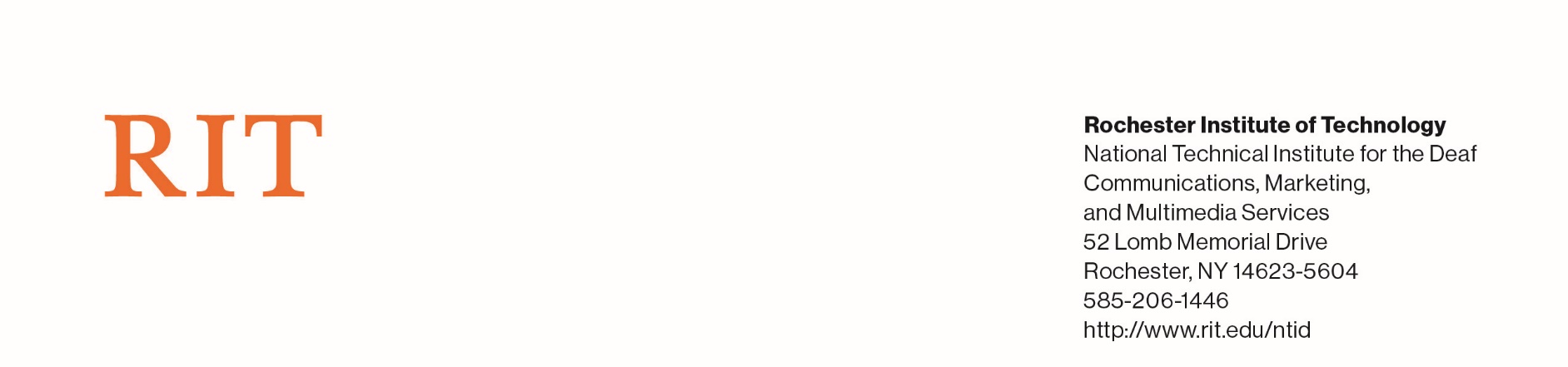 RELEASEI, ________________________________________, for consideration received, do hereby grant to Rochester Institute of Technology (“RIT”), and its respective individual employees, directors, officers, agents, representatives, successors and assigns, the absolute and irrevocable right and unrestricted permission, for any purpose whatsoever and without further notice to me or any other or further consent or authorization from me to use, reproduce, broadcast, telecast, announce, publish, present and display my name, likeness, features, voice, manual language expressions, identity, resemblance, quotations or photographs; whether alone or in combination, and whether contained or depicted in any photographs, pictures, video, television, digital motion and other electronic media images or other recorded materials of me or in which I may be included with others, either still or moving, live or delayed, or otherwise including any written quotes of information that I readily shared with interviewers; and to use individually or in any and all media now and in the future for illustration, promotion, art, editorial, advertising and trade or any other purpose and to use my name in conjunction with the above.I agree that I am entitled to no compensation for any such use of my name, likeness, features, voice, identity, resemblance, quotations or photographs other than what may have already been given to me. I represent and warrant that I own, or have permission to use, any copyrighted material, whether contained or depicted in presentations, photographs, pictures, video, television, digital motion or other electronic media images , that may be included with my name, likeness, features, voice, manual language expressions, identity, resemblance, quotations or photographs.I do hereby release RIT, its individual employees, directors, officers, agents, representatives, successors and assigns, including the person who took or produced the above referenced materials, now and forever, from any actions, suits, claims, covenants, damages, executions, demands and liabilities which I or my heirs, representatives, successors and assigns ever had, now have or may have arising out of the aforesaid authorization and consent, without limitation, including any claims for libel or alleged misrepresentation of me by virtue of alterations or faulty mechanical reproduction.Please print:Full Name: _____________________________________________Address:    _____________________________________________Signature: _____________________________________________ 	Date: ______________Parent/Guardian Consent (required if under 18 years of age)Parent/Guardian Signature: ________________________________ 	Date: ______________											10/19